Мероприятие  по  пожарной безопасности в старших группах №6 и №7, август 2018 год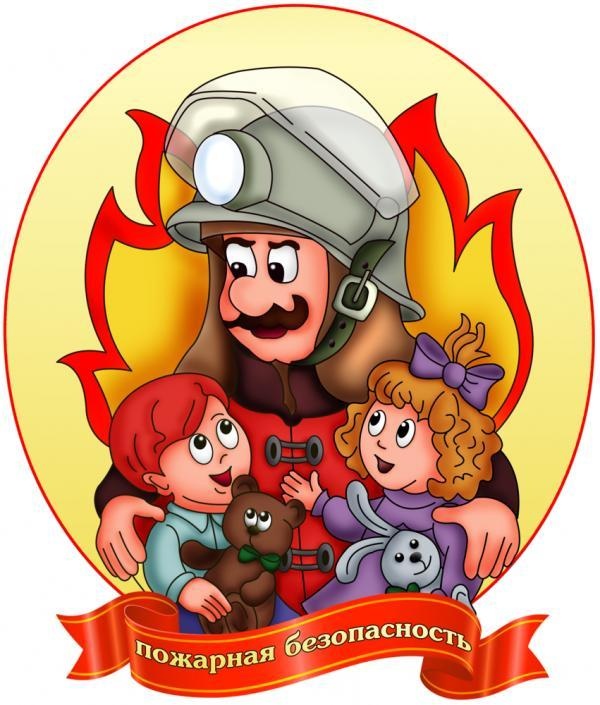 В среду, 8 августа 2018 года,  прошло мероприятие с детьми старших групп по пожарной безопасности, которое провела специалист СОД Нытвенского  отделения ВДПО Каменских Елена Сергеевна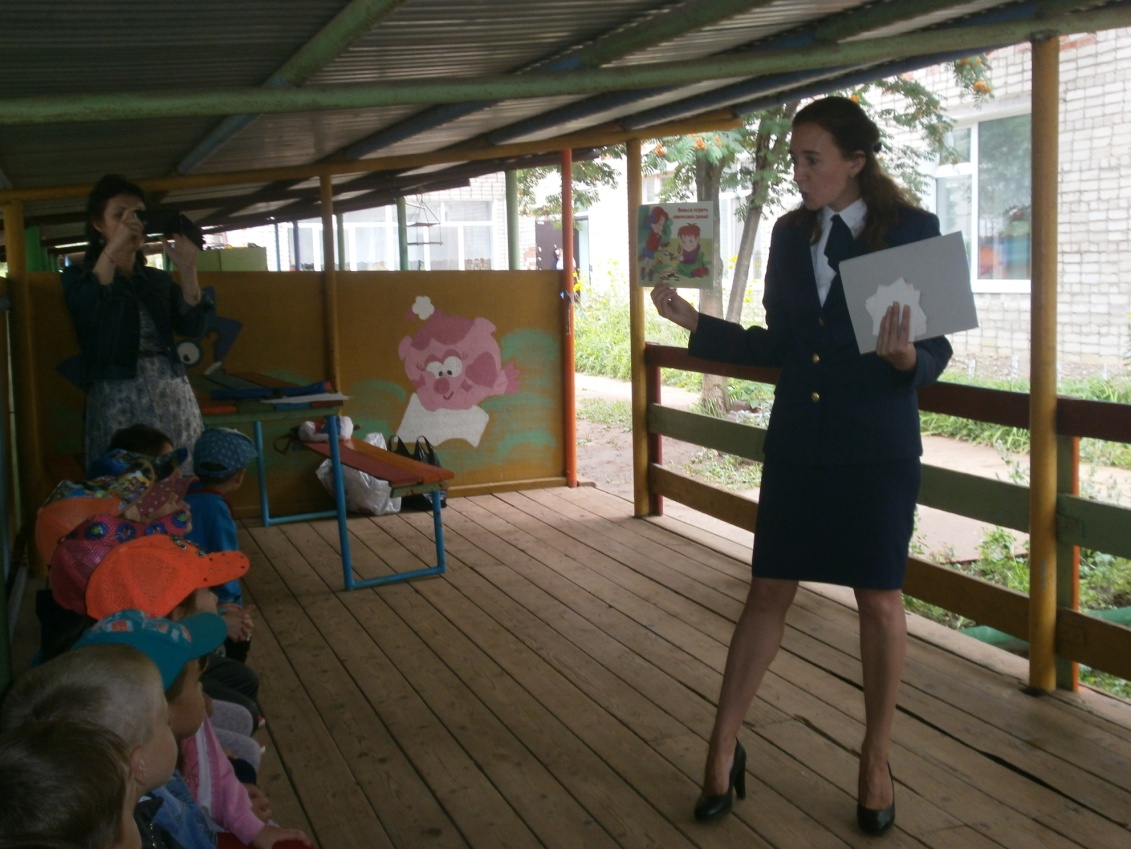 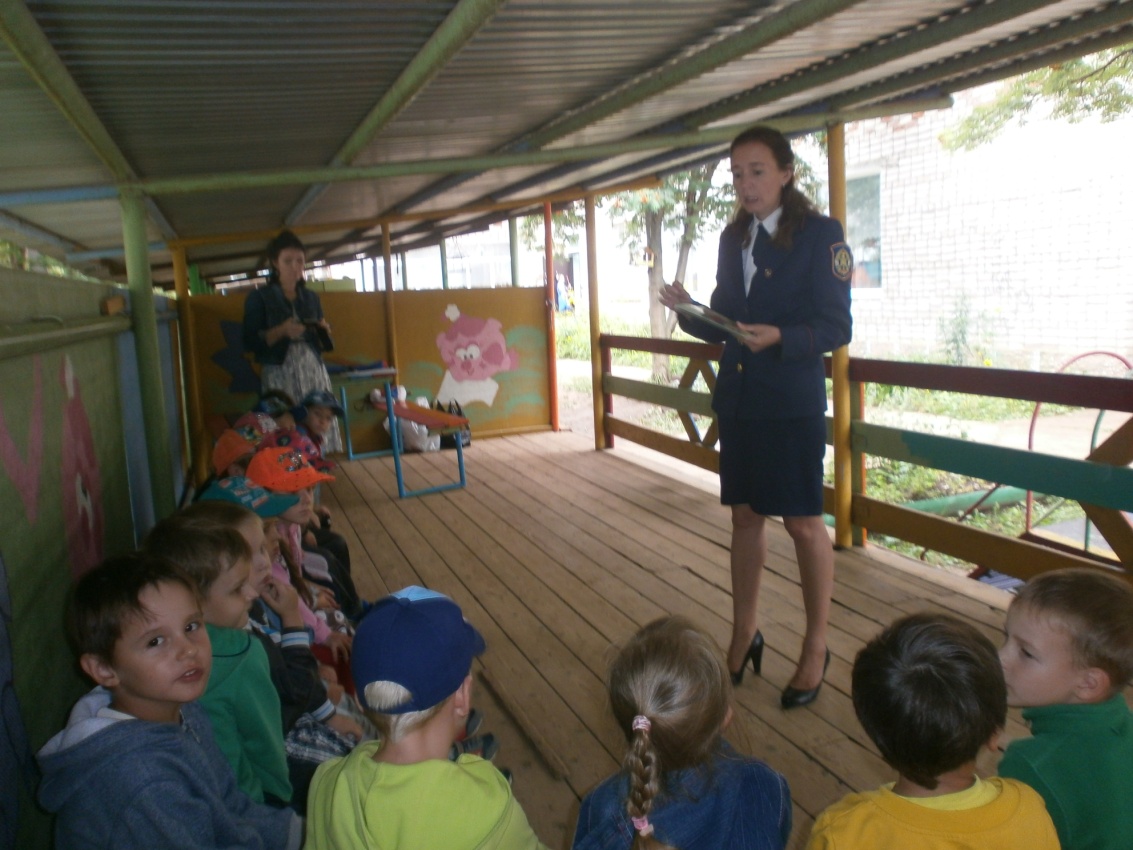 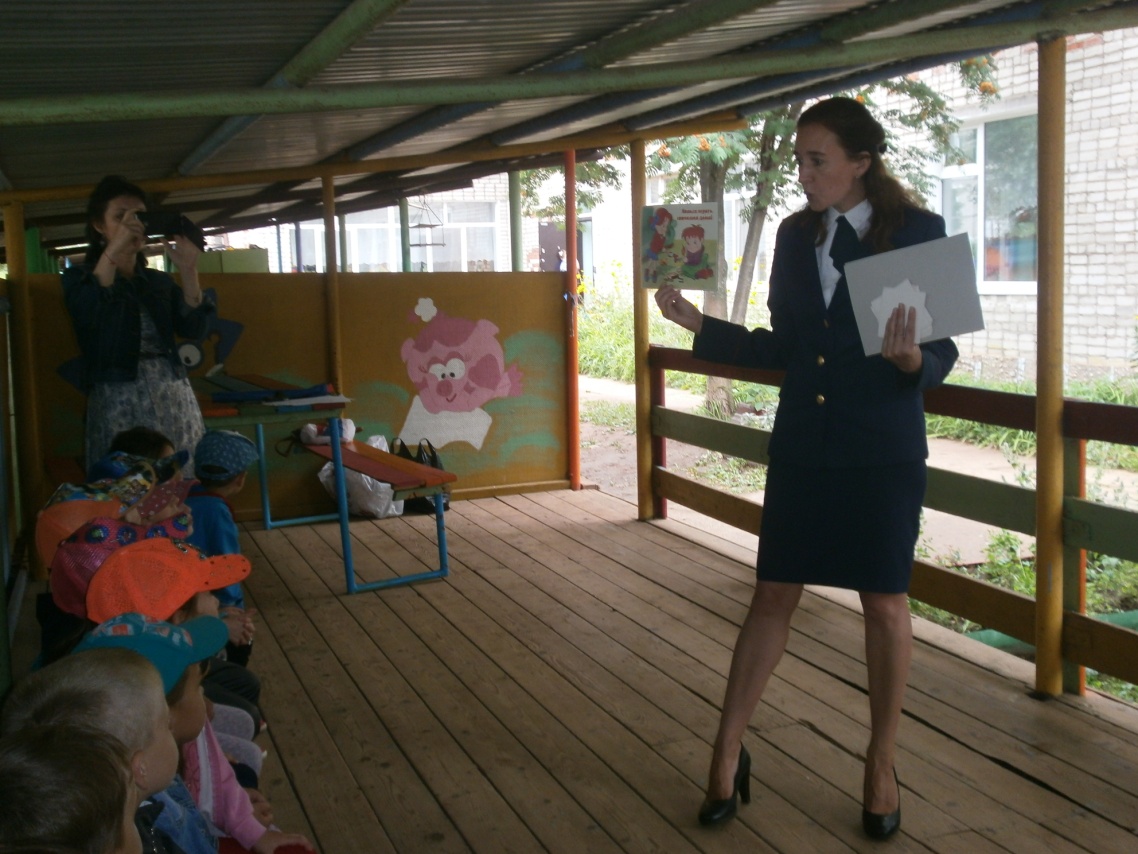 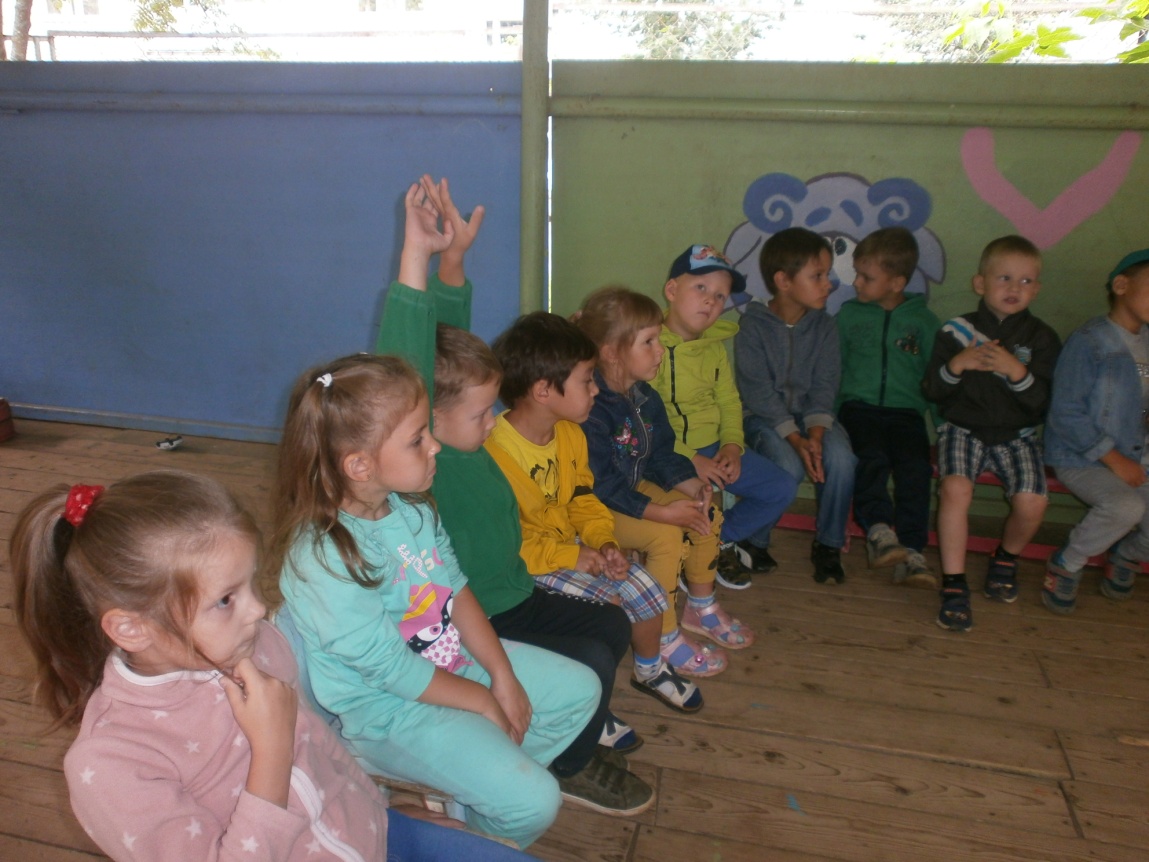 Елена Сергеевна повела обучающую беседу, на которой рассказала детям о правилах поведения при общении с огнём, электроприборами.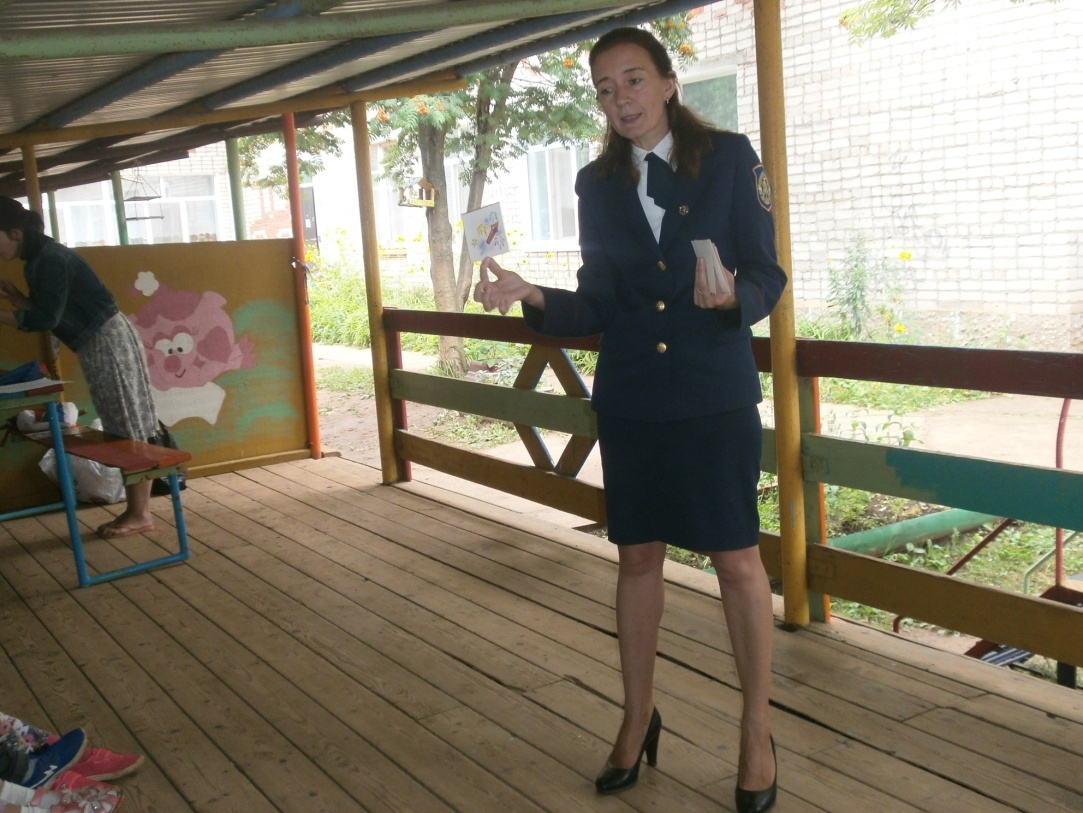 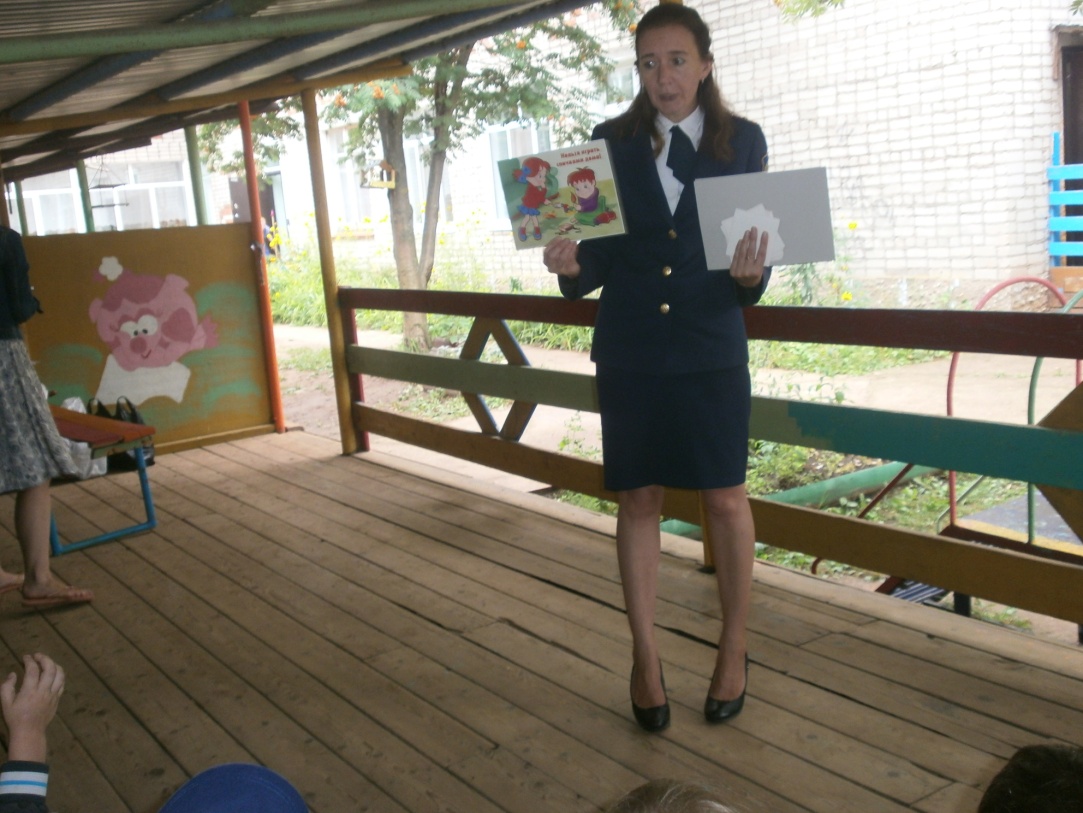 Дети с удовольствием поиграли в познавательную игру«Опасные и огнеопасные предметы», разделили  картинки на группы и объяснили почему они так считают. Самым активным игроком стал Максим Ощепков из группы №7.В заключение мероприятия  специалист СОД  по провела с детьми эстафету, предложив, им стать юными пожарными. Дети с удовольствием приняли участие в «испытаниях»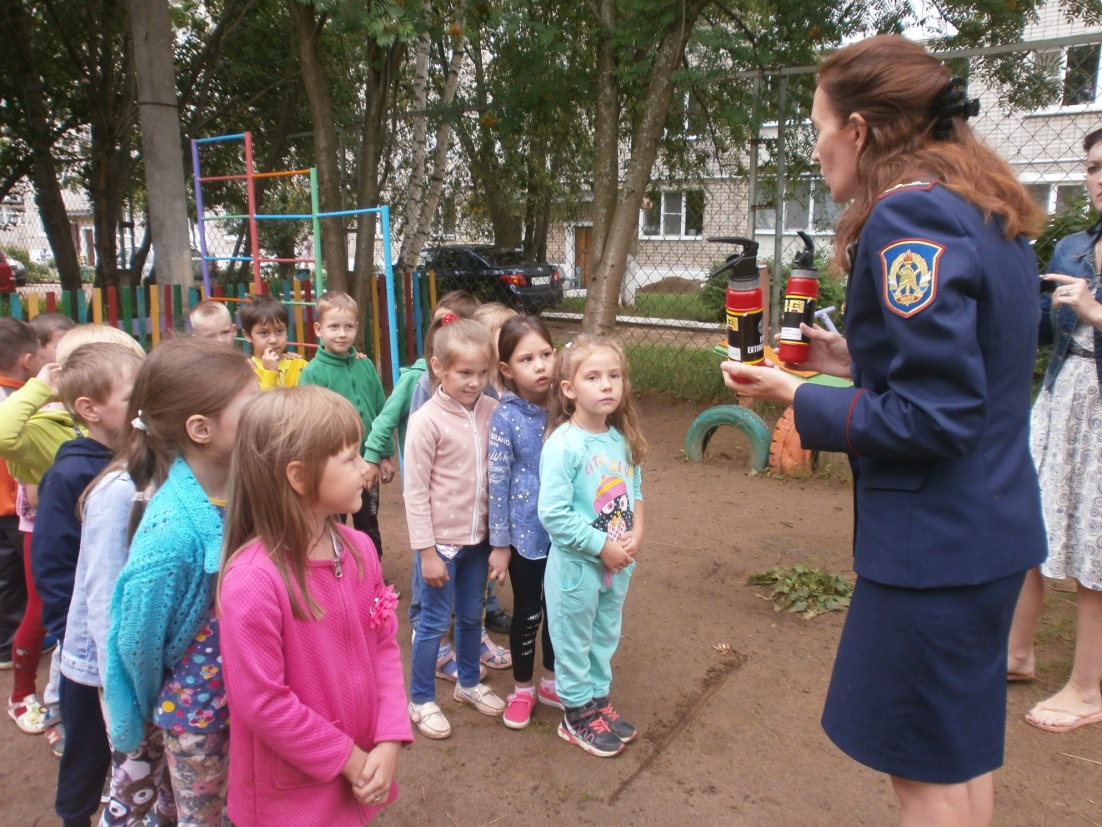 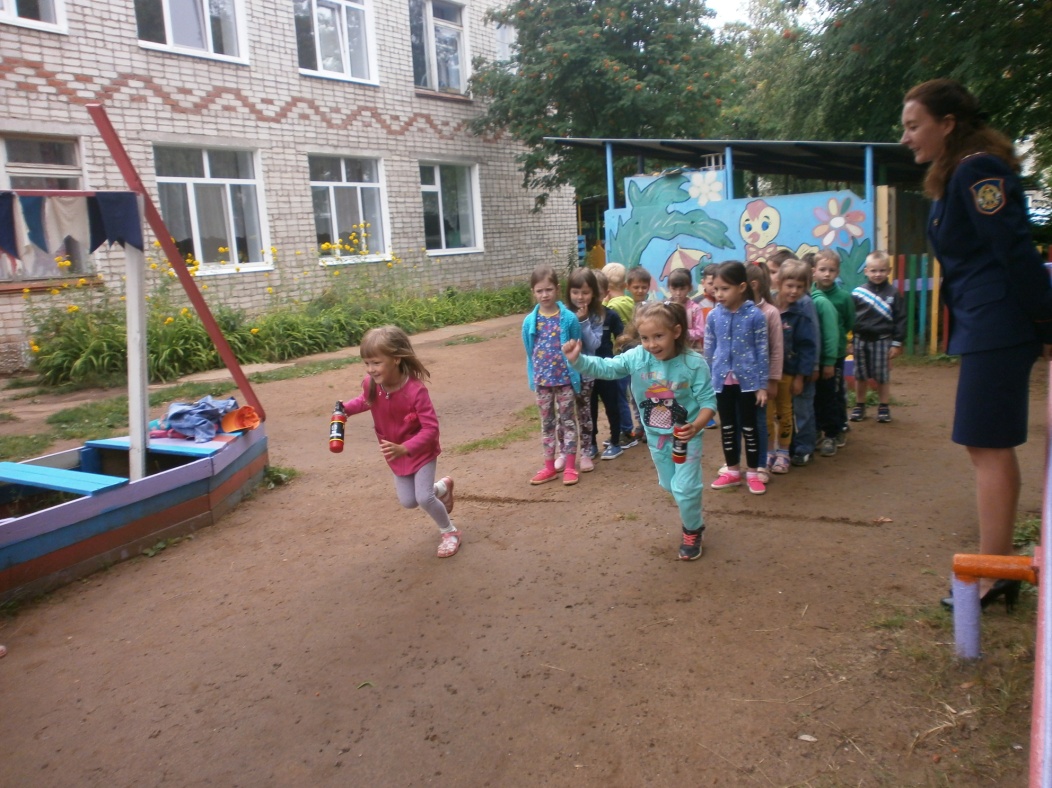 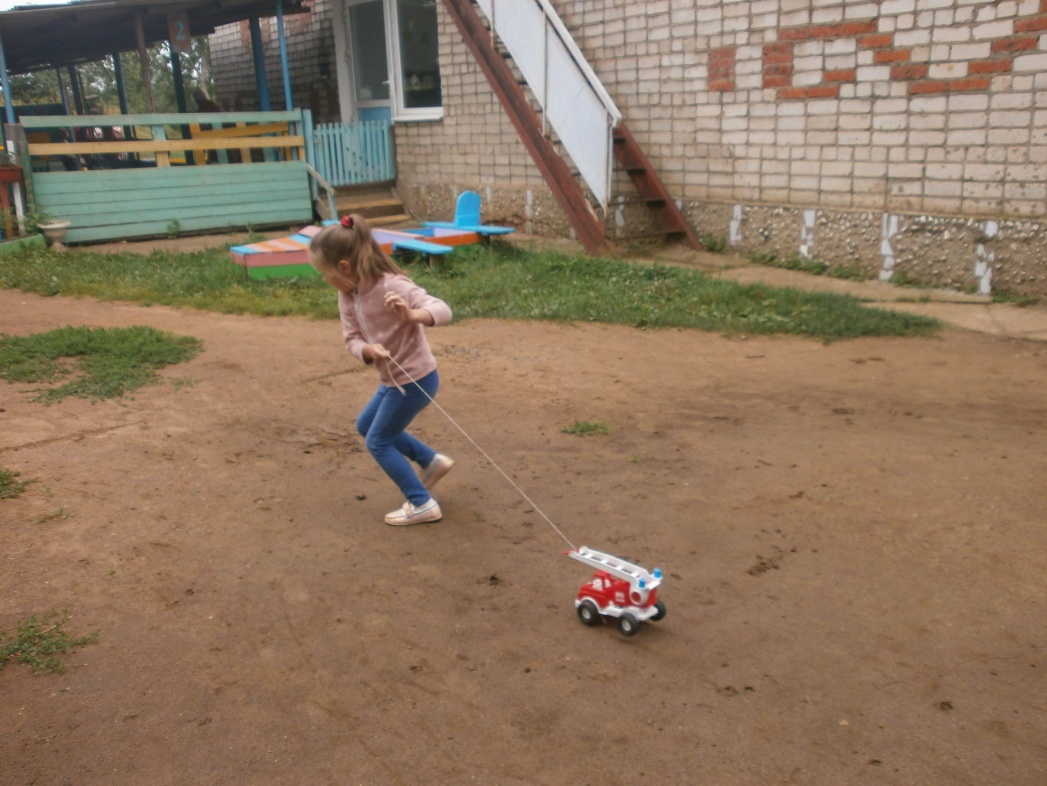 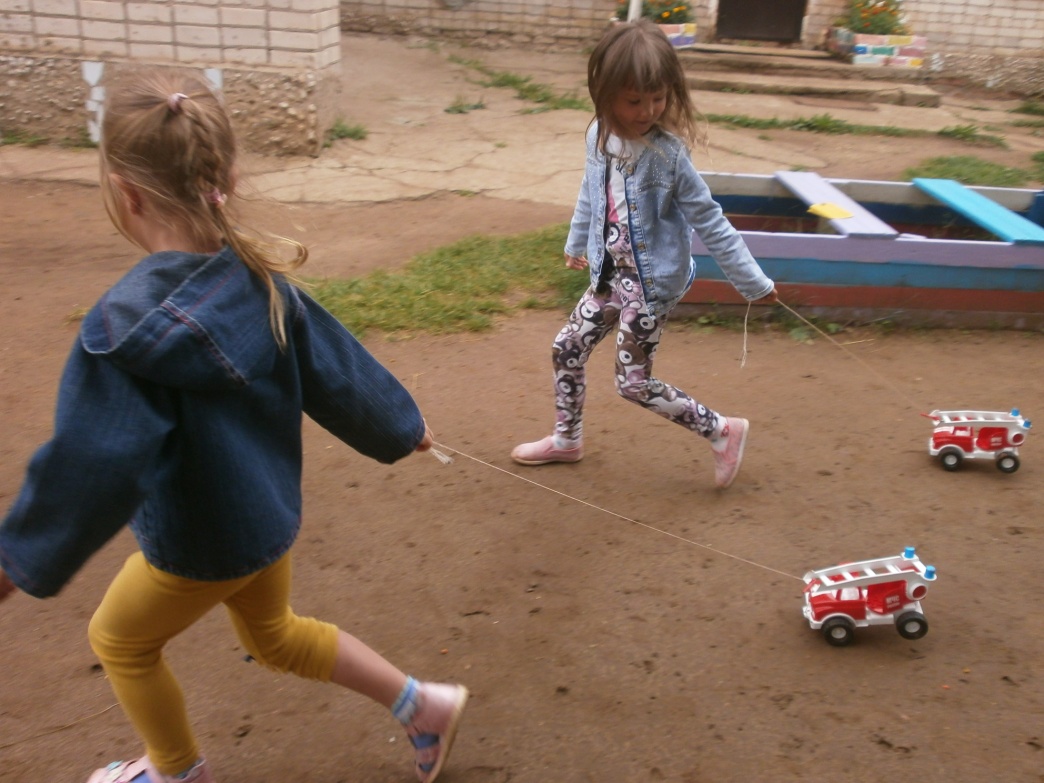 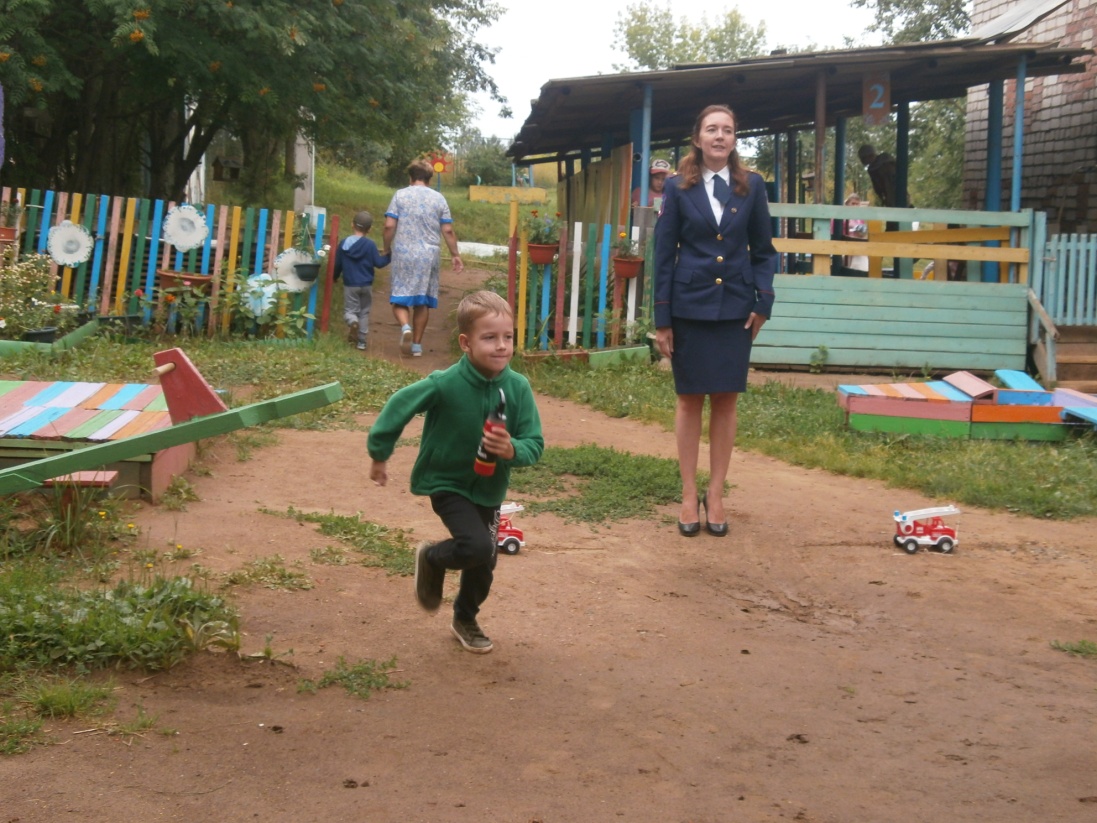 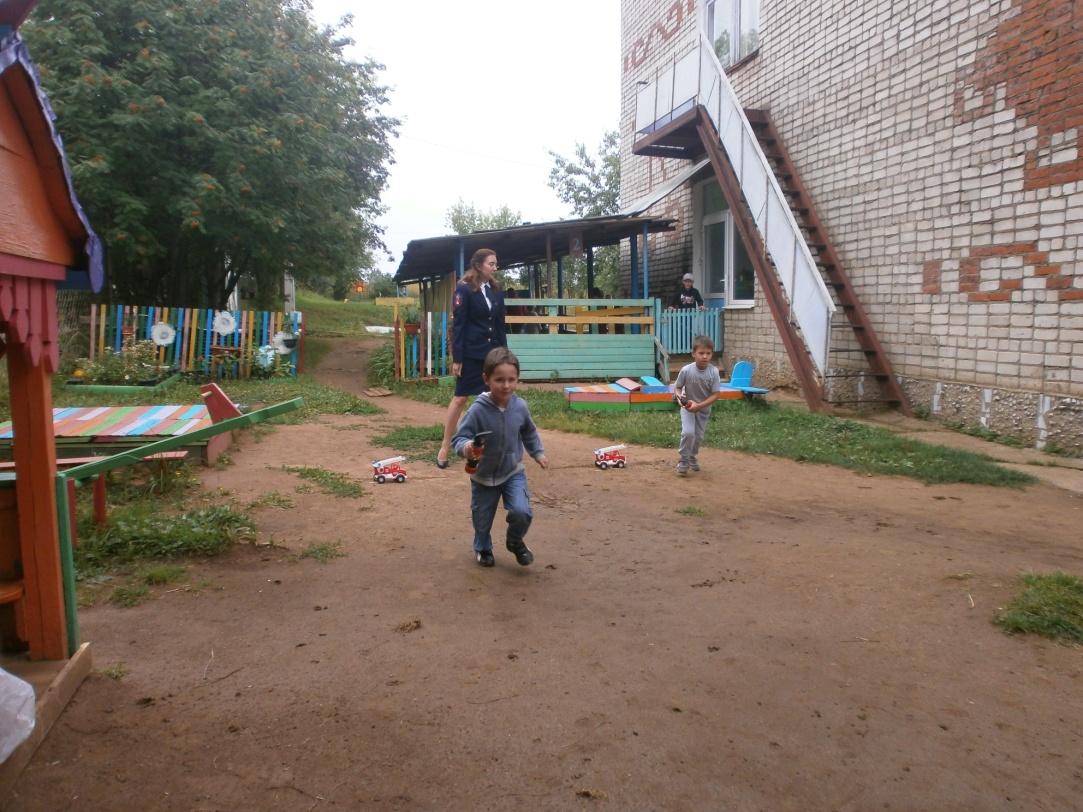 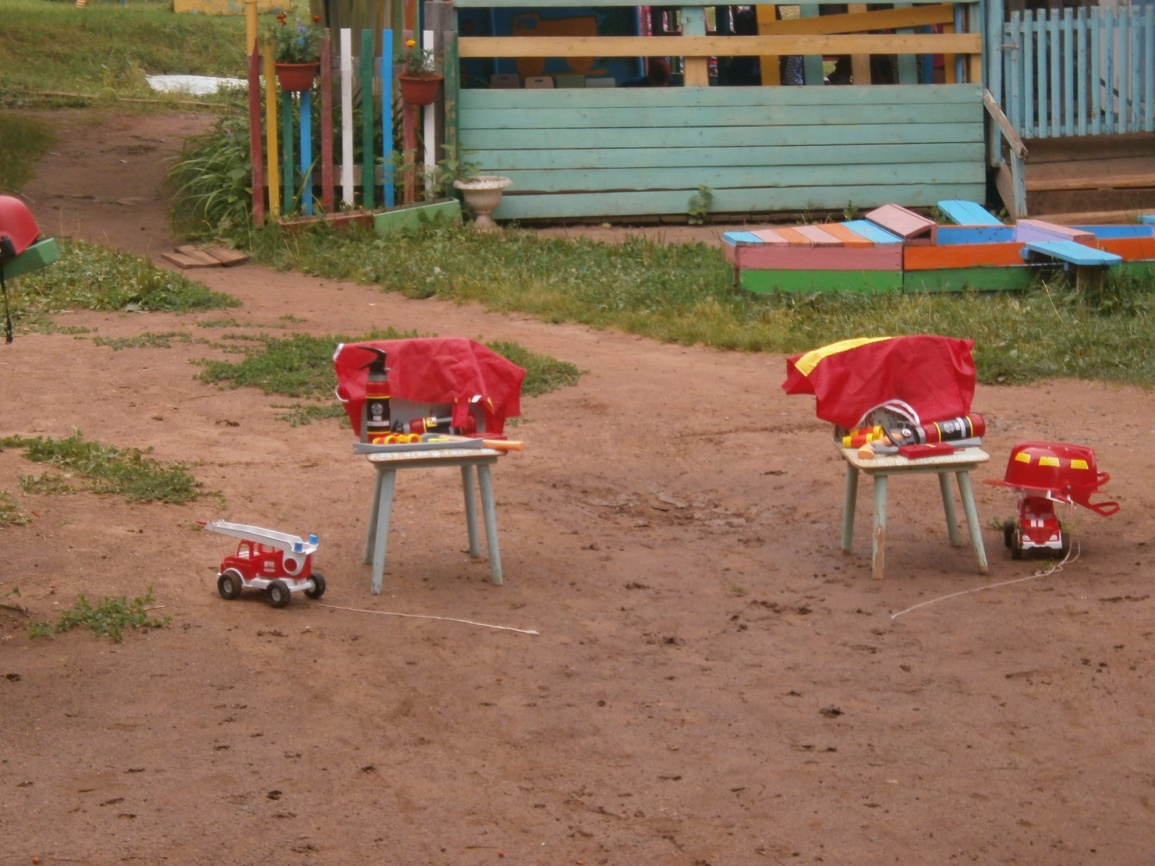 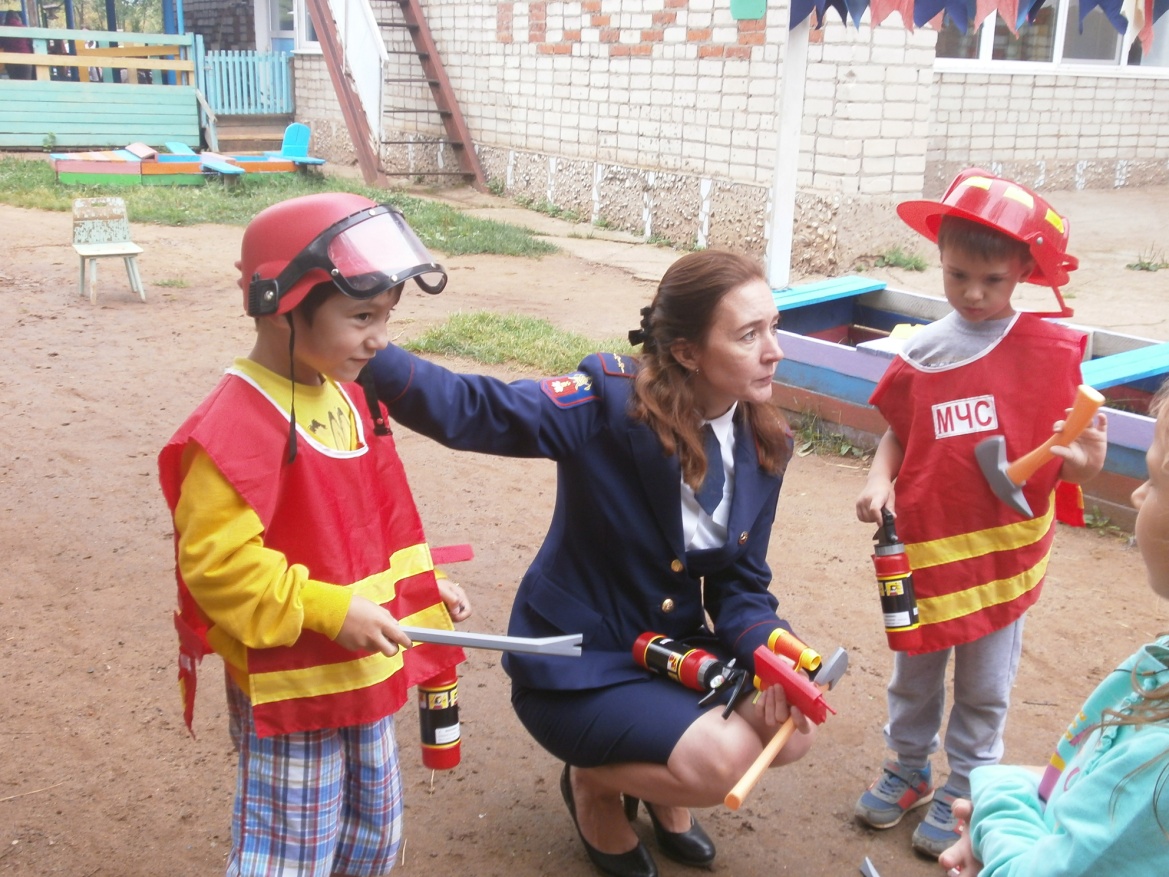 В завершении  встречи Елена Сергеевна угостила всех ребятишек сладкими призами.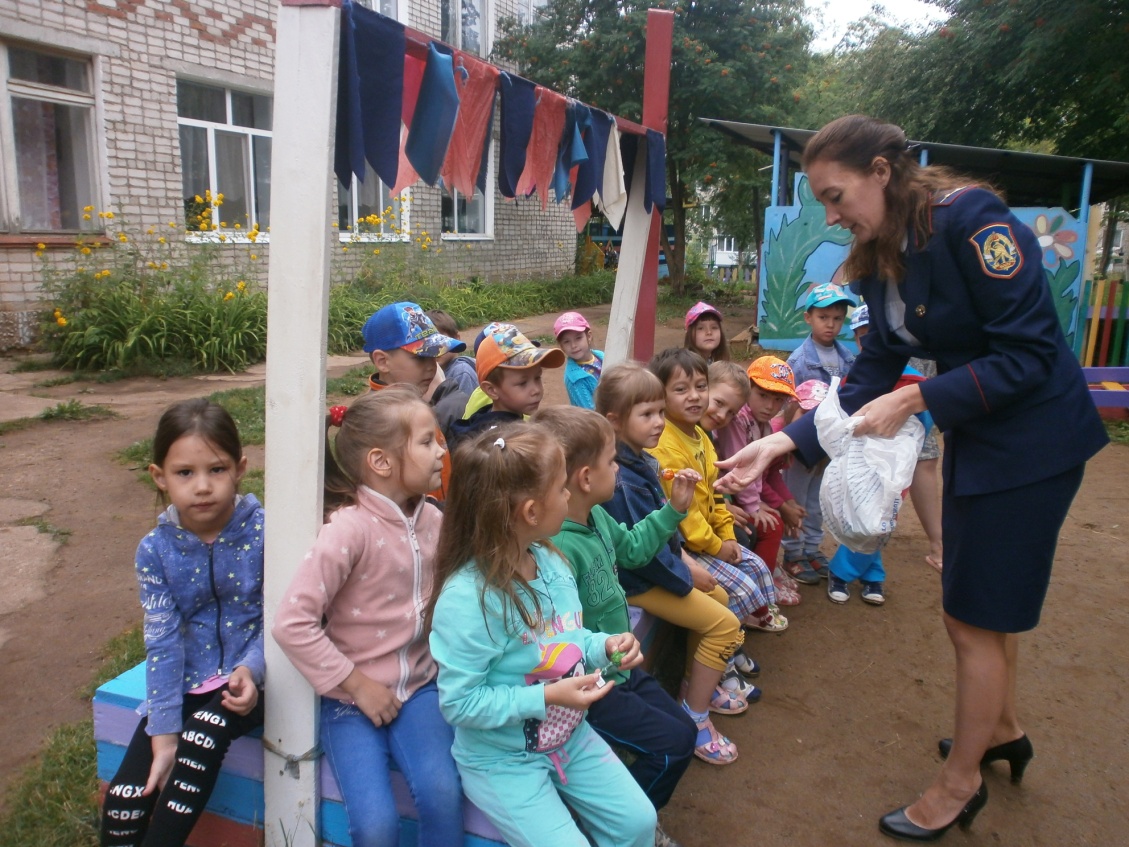  И фотография на память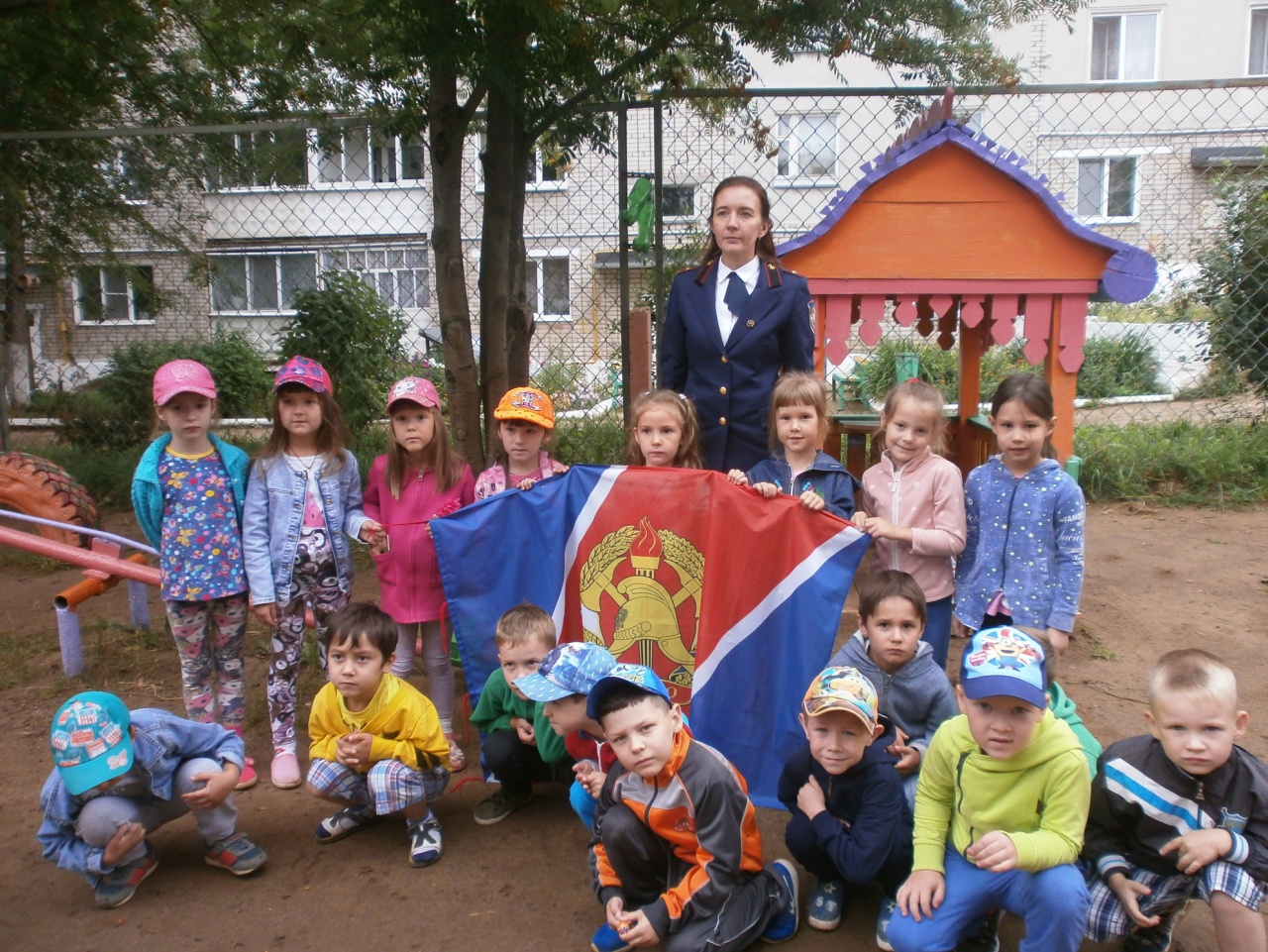 Дети, помните о том,
Что нельзя шутить с огнём!
Кто с огнём неосторожен,
У того пожар возможен.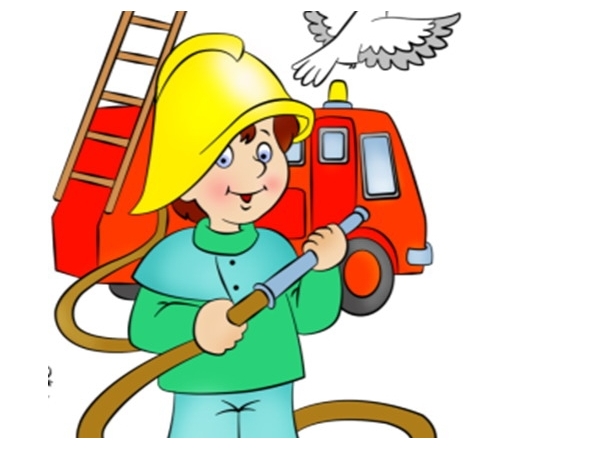 Составила воспитатель старшей группы № 7 Безматерных Татьяна Вячеславовна